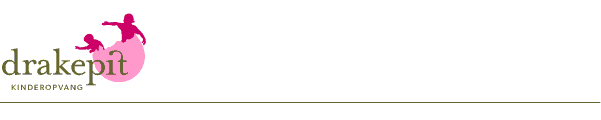 Nieuwe Drakepit gastoudersAmersfoort:	Mellie Muller (Het Vlinderhuisje)Boskoop:	Elly van Tol (Het Reijershofje)Haarlem:	Jacqueline WijnmalenLeiden:		Yvonne Wijnands (Het Maanhuisje)Middelburg:	Elina Jonkman (De Wortelkindjes)Gouda:		Christina van der Tuin (Het Marepoortje)Utrecht:	Albijn Gravelijn (Bij Albijn)		Leonie Achterberg (De Groene Agaat)Ilse Klein-Zeggelink		Threse van DeynenZeist:		Odile Fiscalini